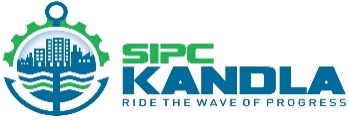 DEENDAYAL PORT TRUST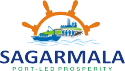 (Formerly known as Kandla Port Trust)Office of the Electrical Engineer,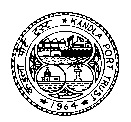 Port & Customs Building, 						Tel	: (02836)270209 / 270342New Kandla (Kutch), Gujarat-370210.					FAX	: (02836) 270184 / 270475No.EL/AC/2691-1				 		                                     Date:      05/01/2023 ToM/s. ______________________.,___________________________,___________________________,___________________________.“EXPRESSION OF INTEREST (EOI)”Subject – “Refurbishing of power supply of Hold & Close drive of crane no  2 at berth no  2” Sir,			Expression of interest (EOI) are invited to carry out the work “Refurbishing of Power Supply of  Hold & Close drive of crane no 2 at berth no 2” as per the Scope of work, Technical specification, Terms &, Conditions stipulated below.The Expression of Interest (EOI) along with Schedule-B should reach this office of undersigned on or before 11/01/2023 at 17.00hrs or scanned copy of scanned offer also accepted on e-mail electricalkandla@gmail.com which shall be opened on the same day.Yours faithfully,Executive Engineer (M)Deendayal Port trust.(In Words:Rs.____________________________________________________________________________________)Signature & Seal of                                                                                Executive Engineer (M) Contractor                                                                                                Deendayal Port TrustScope of Work & Technical SpecificationScope of WorkThe work involves repairing and servicing of the close 450KVA drive of crane 2  with the card  which are not supportive / non- with material placed in schedule –B.The work involves Supply of material at store and same to be used in the crane and making the crane operational within 24 hrs.Technical SpecificationsTECHNICAL SPECIFICATIONS 1 FOR ITEM NO. 1, 2 & 3This includes supply at site IGBT Module SP Kit For 450KVA Drive of Type FS450R12KE3/AGDR-61C supply of AINT-02C (interface card) & 3.3 ohm Pre-charging the quantity should be as mentioned in schedule. The contractor should obtain approval before procurement of material as mentioned in schedule B and get final clearance from Engineer-in-charge.The rate shall be Exclusive GST but Inclusive of other taxes, packing, forwarding, insurance, transportation and unloading at site of work etc.2.  	TECHNICAL SPECIFICATIONS 2 FOR ITEM NO. 4The includes Repairing / servicing / overhauling of 450KVA (Hold & Close) drive and entire electrical cabling and  test running of the crane through electrical power in presence of Engineer-in Charge if any extra material required for electrical operating the crane the arrangement should be done by the contractor..Signature & Seal                                                                                                                            Executive Engineer (M)                                                                         Of Contractor                                                                                                                                    Deendayal Port TrustName of work: Refurbishing of Power Supply  of  Hold & Close drive of crane no 2 at berth no 2Schedule-BName of work: Refurbishing of Power Supply  of  Hold & Close drive of crane no 2 at berth no 2Schedule-BTotal Amount: Rs.